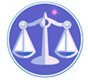 【更新】2015/7/20【編輯著作權者】黃婉玲（建議使用工具列-->檢視-->文件引導模式/功能窗格）（參考題庫~本文只收錄部份頁面,且部份無法超連結其他位置及檔案）《《公民與英文測驗題庫彙編01》共54單元 & 2,700題》》。02(104年起)。<<解答隱藏檔>>【其他科目】。01警察&海巡相關考試。02司法特考&專技考試。03公務人員考試。升官等&其他特考(答案顯示)　　　　　　　　　　　　　　　　　　　　　　　　　　　　　　　　　　　　　　　　　　　回目錄（3）>>回首頁>>103年(7-350)10301。（3）103年公務人員初等考試。一般行政103年公務人員初等考試試題2501【等別】初等考試【類科】一般行政【科目】公民與英文【考試時間】1小時1.假設某國將現有資源技術全部投入手機與汽車的生產，下表是其中兩種的生產組合，依據經濟學上生產可能線（production possibility curve, PPC）的概念，下列何者是正確的分析？答案顯示:【B】（A）(1)(2)組合都還不是最大產量，所以都沒有效率（B）(1)(2)組合都已將資源充分利用，所以都有效率（C）(1)組合的機會成本較低，所以比(2)組合有效率（D）(2)組合的總產量比(1)組合多，所以比較有效率2.A 國與B 國生產布和米的生產可能線如圖所示，假設兩國進行專業分工，並透過貿易交換生產出來的產品，若考慮到兩國可行的交易條件，則下列何者應為兩國國內可能的產品消費數量組合？答案顯示:【B】（A）A 國消費200 匹布和150斤米（B）A 國消費150匹布和130斤米（C）B 國消費110匹布和100斤米（D）B 國消費50匹布和160斤米*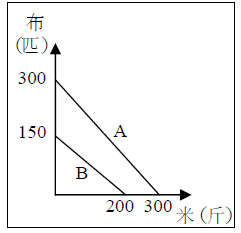 3.一般而言，消費者的行為往往依循「需求法則」來進行。下列敘述何者符合「需求法則」的意涵？答案顯示:【B】（A）名牌皮包價格雖高，但仍吸引許多人購買（B）颱風後葉菜類價格高漲，民眾減少購買（C）薪水有限，買了新手機就不能去吃大餐（D）原油價格上漲，故大眾運輸業調高票價4學者福山指出在一個充滿信任的人際網路，經濟發展才能產生加倍的乘數效果。福山的觀點說明了下列何種因素在經濟發展中的重要性？答案顯示:【A】（A）社會資本的存在，可以降低交易成本，減少人際的摩擦（B）人造資本的改善，可以增進人與人之間的互信以及合作（C）政府的效能，可以保障私有財產權，促進國家競爭能力（D）人力資本的提升，可以改善人際關係，強化社會信任5.由於網路購物不需要「實體店面」以及「顧店的店員」，因此網路購物業者有日益增多的趨勢。若就網路購物業者因為不需要「實體店面」，其所省下的開銷，應是指下列經濟循環圖中的那個箭頭？答案顯示:【B】（A）甲（B）乙（C）丙（D）丁*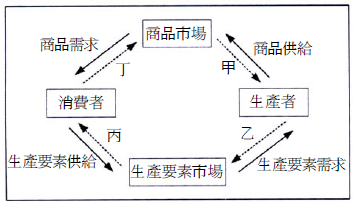 6.國內生產毛額（GDP）是衡量一國總所得或總產出的常用指標之一，下列那一項收入應計入我國的「國內生產毛額」？答案顯示:【A】（A）菲律賓籍勞工在臺灣打工所賺的工資（B）臺商公司到越南投資而獲得巨額利潤（C）慈濟功德會提供的各國災民經濟援助（D）陳偉殷在美國職棒大聯盟獲得的薪水7.景氣低迷，造成失業率不斷增加。失業率上升的原因與下列何項因素關係最密切？答案顯示:【C】（A）勞動者缺乏工作意願（B）勞動者缺乏求職行動（C）廠商的勞動需求降低（D）廠商的投資需求增加8.通貨膨脹是指短期內物價持續大幅度上漲，下列關於通貨膨脹所帶來的影響，那一個組合正確？答案顯示:【A】(1)容易造成菜單成本(2)對債務人較為有利(3)對領固定薪水者較為有利(4)導致中央銀行採取寬鬆貨幣政策*（A）(1)(2)（B）(1)(4)（C）(2)(3)（D）(3)(4)9.世界貿易組織（WTO）規定締約國對於來自或運往其他國家的產品所給予的利益、優待、特權和豁免，應當立即無條件地給與來自或運往所有其他締約國的相同產品。依上所述，此一規定是指下列何種原則？答案顯示:【D】（A）公平貿易原則（B）關稅減讓原則（C）國民待遇原則（D）最惠國待遇原則10.司法警察（官）乃是負責輔助檢察官偵查犯罪的人員，依據我國法律的規定，下列那一類人員「不屬於」司法警察（官）？答案顯示:【B】（A）法務部調查局調查人員（B）國家安全局情報人員（C）國防部憲兵隊人員（D）法務部廉政署犯罪調查人員11日前新聞報導指出，某位女士在醫院女廁疑遭人偷窺，事後提出妨害秘密告訴，然而檢方認為嫌犯沒有使用工具和設備，不構成妨害秘密罪要件，最後以不起訴處分，引發當事人及社會譁然。依上所述，下列何者是檢察官不予起訴的原因？答案顯示:【D】（A）偵查不公開（B）無罪推定原則（C）阻卻違法事由（D）罪刑法定主義12.我國法律對於某些糾紛強制在起訴前，雙方應先經過調解程序。那一種糾紛「無須」強制調解即可提起訴訟？答案顯示:【D】（A）某甲因車禍被撞傷，要求對方賠償醫藥費（B）某乙與他人合夥做生意，對於拆帳有異議（C）某丙至醫院整形失敗，要求醫院重新手術（D）某丁和同居男友發生財產糾紛，要求賠償13.有報導指出某貧窮地區的人民，在黑市販賣其器官與血液，以賺取相對優渥的價金。若依我國法律之規定，該買賣契約無效，下列何者是該契約無效之理由？答案顯示:【C】（A）此種販賣器官的契約違反強行規定，因此無效（B）該行為缺乏權利主體與客體，契約無法成立（C）該行為違反禁止規定與公序良俗，不能以契約自由原則主張契約有效（D）該行為屬行為人逼不得已的選擇，欠缺「意思表示自主」，故契約無效14.下列關於我國法律上所規定親屬關係的敘述，何者正確？答案顯示:【D】（A）非婚生子女可透過領養成為婚生子女（B）非婚姻關係存續中所生之子女，稱為養子女（C）要與無血緣關係的人建立擬制血親，須透過書面認養（D）非婚生子女和生母之間的關係，視為婚生子女，無須認領15.某甲利用公餘親自撰寫傳記，成為該年度暢銷書籍，他該如何維護傳記的著作權？答案顯示:【D】（A）撰寫完畢後向內政部著作權委員會完成著作權登記（B）開始撰寫前向經濟部智慧財產局完成著作權登記（C）向大眾說明撰寫構想時，著作權自動獲得保障（D）當傳記撰寫完成時，著作權即獲得保障16.法學理論上，「惡法非法論」強調法規範的實質正義，以及個人權利不容侵犯。因此，人民無須遵守惡法，甚至得以積極抵抗之，「公民不服從」即為手段之一，然而下列何者「並非」公民不服從之要件？答案顯示:【C】（A）公開進行（B）非暴力手段（C）符合個人權利（D）違反法律規定17.16歲沒有機車駕照的阿良，騎自家機車上路，因車速過快且天雨路滑以致撞傷路人。依我國相關法律的規定，下列敘述何者正確？答案顯示:【C】（A）因阿良未滿18歲，故無須負任何刑事責任（B）因阿良未成年，故其父母須負連帶的刑事責任（C）因阿良已滿14歲，故可能被處以相關的保護處分（D）因阿良已滿14歲，故其父母無須負連帶的民事賠償責任18.法律體系中，可就「實體法」與「程序法」之性質進行分類，下列有關於上述二種法律的敘述，何者正確？答案顯示:【B】（A）二者的分類屬絕對而非相對性（B）同一法律可能兼具二者之性質（C）實體法應優先於程序法之適用（D）實體法為手段、程序法為目的19.我國制定以維護公共秩序、確保社會安寧，以下行為何者不會是直接引用該法加以處罰？答案顯示:【C】（A）中職棒球賽，白衣男子在球場外販賣黃牛票牟利（B）救護車緊急送醫途中，開車男子故意阻擋救護車（C）警方夜間臨檢酒店，酒店保鑣毆打員警，致其重傷送醫（D）警方當場查獲某女子與陌生男性從事性交易服務20.為了維護社會秩序，警察有臨檢的權力，但為避免警察濫用職權，其執行臨檢勤務時，須遵守警察職權行使法之規定。依據該法之規定，下列關於警察執行臨檢的敘述，何者錯誤？答案顯示:【B】（A）警察執行臨檢時，應著制服或出示證件表明身分，並應告知事由（B）警察執行酒駕臨檢時，可要求駕駛人酒精測試並任意檢查後車廂（C）警察執行酒駕臨檢時，駕駛人若不服臨檢可要求警察書面記錄異議（D）警察追捕搶劫犯，追到飯店某房間外，可依合理客觀判斷臨檢該房間21.英國在 2010年大選後，由保守黨和自由民主黨組成了聯合政府。一般而言，那一種型態的政黨制度較容易形成聯合政府？答案顯示:【B】（A）兩黨制（B）多黨制（C）一黨獨大制（D）一黨專政制22.某理論介於資本主義和社會主義中間，由民主社會的中間派所倡導，既不主張純粹的自由市場，亦不主張純粹的高福利社會，奉行類中庸之道。該理論可能為下列何者？答案顯示:【B】（A）俄國學者克魯泡特金（Peter Kropotkin）：無政府主義（B）英國前首相布萊爾（Tony Blair）：第三條路（C）伊朗精神領袖何梅尼（Ruhollah Khomeini）：宗教基本教義論（D）義大利前總理墨索里尼（Benito Mussolini）：法西斯主義23.某國政府在一項爭議性議題的決策時，抽籤挑選了50名公民進行討論，為了提升會議時討論的品質，另於會前透過專家授課、資料閱讀等方式讓民眾充分掌握資訊，而參與會議的50位公民在理性溝通、審慎思辨後，針對此爭議性議題提出具有共識的意見，作為政府決策的參考。上述內容符合西方那一民主理論的主張？答案顯示:【C】（A）菁英民主理論（B）參與民主理論（C）審議民主理論（D）古典民主理論24公共政策是指：「政府機關為解決特定公共問題或滿足公共需求，決定作為或不作為，以及如何作為的相關活動。」根據以上定義判斷，下列何者屬於公共政策的範疇？答案顯示:【B】（A）市長受邀出席某位民眾的婚禮，並決定上臺致詞給予祝福（B）行政院評估國內經濟發展狀況，決定夏季電價暫時不調漲（C）里長候選人於參選時提出：「舉辦里民路跑活動」的政見（D）某基金會拍攝宣導廣告，呼籲民眾配合菸害防制新法規定25.2012年日本東京都知事石原慎太郎提出「收購尖閣諸島」（釣魚臺列嶼）的政策。針對此「購島」行動，我國與中國大陸皆發表聲明表示抗議，在中國大陸甚至引發許多民眾的「排日情緒」。上述三方發生衝突的原因為何？答案顯示:【C】（A）國際貿易談判上「共識取得」的困難（B）國際衝突發生時「經濟制裁」的使用（C）國家領土範圍上「界線劃分」的爭議（D）經貿全球化上「跨國合作」進行的困難26.根據我國現行法律之規定，下列敘述，何者正確？(1)行政院負責規劃與執行國家政策(2)行政院院長由總統提名經立法院同意後任命(3)內政部屬行政院之部門，部長任命由副總統為之(4)行政院須向立法院負責，並須提出施政方針及報告‧答案顯示:【B】（A）(1)(2)（B）(1)(4)（C）(2)(3)（D）(3)(4)27.我國與法國第五共和政府皆屬於雙首長制，從憲法的內容來看，針對兩國政府體制運作的敘述，下列何者正確？答案顯示:【A】（A）就總統發布緊急命令權而言，我國尚須經國會追認，法國則無須國會監督與終止（B）內閣須向國會負責，因此兩國內閣均得發動信任投票，國會亦得發動不信任投票（C）我國大法官與法國憲法委員會之成員，皆由總統提名，國會半數通過，不得連任（D）我國行政院院長與法國內閣總理，於國會通過不信任案後，皆須呈請總統解散國會28.依據我國現行法令判斷，下列選項是針對參與公職人員選舉的相關規定，何者完全正確？答案顯示:【D】（A）甲（B）乙（C）丙（D）丁29.依據憲法之規定，我國選舉係採普通、平等、直接、無記名投票之方法，下列敘述何者屬於「直接選舉」原則？答案顯示:【C】（A）只要是我國國民，不分性別、宗教，都有選舉權（B）除了政府官員，每張票都具有同等的價值與效力（C）擁有投票權後，將由人民親自投票選出公職人員（D）移轉投票，不是直接選舉的投票方式30.落實責任政治是民主國家政治運作重要原則，在我國憲政制度中，總統由人民選舉產生，但亦可能因為彈劾案或罷免案的通過而須提前下臺。下列有關總統彈劾案與罷免案的相關敘述，何者正確？答案顯示:【B】（A）總統的彈劾案與罷免案皆須經由司法機關的審理（B）總統的彈劾案與罷免案依法皆應由立法院提起（C）總統的彈劾案與罷免案最終皆由民意決定是否成立（D）彈劾案最終仍須經由公民投票決定31.所謂「除罪化」，乃是將原本存於法律規範中，相關刑事構成要件予以刪除，不受刑事制裁。下列那一個原本屬於我國的犯罪行為，目前已經除罪化？答案顯示:【A】（A）開立無法兌現的高額空頭支票（B）酒精濃度達1.毫克以上之駕駛行為（C）大量盜印大學教授撰寫的教科書（D）自願與他人配偶從事合意性行為32.政府努力提升女性地位、增加社會資源擁有，以及減少性別不平等。下列何者，屬我國目前保障的性別平等？(1)在國家的文官考試之中，明文規定女性保障錄取名額(2)在《性別工作平等法》中，明定婦女的最低薪資所得(3)規定立委政黨不分區當選名單女性不得低於二分之一(4)在《性別平等教育法》中，規定學校應積極維護懷孕學生之受教權，並提供必要之協助(5)在《勞動基準法》中，規定女性排除適用「責任制」‧答案顯示:【C】（A）(1)(5)（B）(2)(3)（C）(3)(4)（D）(4)(5)33.全球化指各國之間因交通革新、資訊網絡連結發達等因素，而在文化、政治及經貿方面互相互動、依存的過程。若要衡量一國的全球化程度，下列那些最適合作為衡量之標準？(1)互聯網絡的基礎設施(2)國際電話的通話量(3)全國女性的識字率(4)參與為成員國的國際組織數目(5)舉辦大型運動會的次數‧答案顯示:【A】（A）(1)(2)(4)（B）(1)(3)(5)（C）(2)(3)(5)（D）(2)(4)(5)34.社會運動是指一群人採取有組織、有目標、有計畫的方式，來推動或阻止社會產生某種改變的過程。依照上述定義，下述何者屬於社會運動？答案顯示:【A】（A）某聯盟成員屢以靜坐等方式表達反對媒體壟斷（B）某學生反對政府興建核四，並在個人部落格上發表立場與看法（C）某公務機關發起合歡山淨山活動，吸引百位民眾自願擔任志工落實環保（D）某市民在公共場合放置自製炸彈，抗議政府的農業政策35.心理學家馬勒認為要成為獨立自主的個體，要經過「分離－個體化」的過程：「隨著個體日漸成長，便逐漸與所依附的對象分離，最後走向個體化，並建立自己與他人之間的穩固關係。」下列有關「分離－個體化」歷程的敘述，何者正確？答案顯示:【D】（A）建立自己與他人之間的穩固關係，親子就不會產生衝突（B）走向個體化，強調一生中只會發生一次「分離－個體化」的過程（C）與所依附的對象分離，是指青少年階段會期待完全脫離對父母親的依賴（D）隨著日漸成長，個人能認知自己為獨特個體，也了解人際互動界限36.They decided to change the plan because they couldn’t find any﹝　﹞to the problem.答案顯示:【C】（A）reply（B）result（C）solution（D）standard37.Some young people learn to be more﹝　﹞and responsible after they go to college and live away from home.答案顯示:【B】（A）fearful（B）independent（C）playful（D）selfish38.If you think that skiing is so easy,﹝　﹞you should go to Switzerland and try to ski on one of the mountains there.答案顯示:【A】（A）then（B）but（C）though（D）and39.Janet has changed a lot since high school.I could hardly﹝　﹞her at last night’s party.答案顯示:【D】（A）mention（B）inform（C）program（D）recognize40.Please wait here for a while.I’ll have the docxuments﹝　﹞for you as quickly as possible.答案顯示:【C】（A）prepare（B）prepares（C）prepared（D）preparing　　Jackie Chan, possibly one of the biggest movie stars in the world, is famous for his action movies.In fact, Chan’s movies are more than simple action movies—they are action-comedies.He started using comedy early in his﹝41﹞when he was preparing to be the next Bruce Lee.He realized that his﹝42﹞face would stop him from being as tough as Lee, so he started to use comedy.But Chan quickly found that using humor was not so simple.His movie “Rush Hour” was a much﹝43﹞success in America and Europe than in Asia.Chan says this was because in different countries people have a different sense of humor.The humor in “Rush Hour” just didn’t work with﹝44﹞audiences.“From that time, I knew that I would have to make﹝45﹞movies a year; one for Asian market and one for American market.” Everyone likes humor, butthe humor everyone likes is different.41.答案顯示:【A】（A）career（B）family（C）childhood（D）retirement42.答案顯示:【C】（A）sad（B）angry（C）friendly（D）tiresome43.答案顯示:【C】（A）taller（B）heavier（C）bigger（D）darker44.答案顯示:【A】（A）Asian（B）African（C）American（D）European45.答案顯示:【B】（A）one（B）two（C）three（D）four　　According to “pro-life” supporters, a fertilized human egg is a human being.Any effort to stop its development is murder.No one has the right to kill another human being, and so abortion, to end a pregnancy and kill a life, should not be legal.Moreover, pro-life groups often emphasize the importance of motherhood to women.They argue that abortion can do terrible damage to a woman’s body and mind.　　“Pro-choice” groups, on the other hand, support a woman’s right to choose whether or not to have an abortion.They argue that a woman has the right to control her body and to determine her future.Besides, as the majority of fertilized eggs are lost from the womb naturally and do not develop further, it is wrong to see an embryo or a fetus as a person, with a right to life.46.What is the main topic of the article？答案顯示:【D】（A）Motherhood（B）Children（C）Eggs（D）Abortion47.According to the article, “pro-life” supporters see a human embryo as a﹝　﹞.答案顯示:【C】（A）killer（B）womb（C）person（D）lawyer48.According to the article, which of the following is “pro-life” supporters’ argument？答案顯示:【A】（A）Women who have an abortion will suffer physically and mentally.（B）Motherhood is not important to women at all.（C）Men love women who oppose abortion more than those who are for it.（D）Men will have an affair if their wives have an abortion.49.According to the article, “pro-choice” groups argue that﹝　﹞.答案顯示:【B】（A）it’s wrong to end a pregnancy（B）women should be allowed to make choices for themselves（C）a fetus has a right to life（D）children are unimportant to women50.It can be inferred from the article that for “pro-choice” groups, abortion is a﹝　﹞.答案顯示:【D】（A）dangerous choice（B）medical issue（C）serious crime（D）human right。103年(7-350)。102年(7-350)。101年(8-400)。100年(7-350)*。99年(6-300)。98年(6-300)。97年(4-200)。96年(5-250)。95年(4-200) 。103年(7-350)。102年(7-350)。101年(8-400)。100年(7-350)*。99年(6-300)。98年(6-300)。97年(4-200)。96年(5-250)。95年(4-200) 。103年(7-350)。102年(7-350)。101年(8-400)。100年(7-350)*。99年(6-300)。98年(6-300)。97年(4-200)。96年(5-250)。95年(4-200) （1）公務人員特種考試海岸巡防人員考試。海洋巡護。98年。96年（2）公務人員特種考試司法人員五等考試。各類科。103年。102年。101年。100年*。99年。98年。97年。96年。95年（3）公務人員初等考試~*。01一般行政。02社會行政。103年01。103年02。102年01。102年02*。101年01。101年02。100年01。100年02*。99年01。99年02。98年01。98年02。97年01。97年02*。96年01。96年02。95年01。95年02（4）特種考試地方政府公務人員五等考試~*。01一般行政&02一般民政等。103年01。103年02。102年01。102年02*。101年01。101年02。100年01。100年02*。99年。98年。97年。96年。95年（5）公務人員特種考試國家安全局國家安全情報人員五等考試。*各組。100年。99年。98年（6）特種考試交通事業鐵路人員佐級考試~*。01事務管理等。02車輛調度等。103年01。103年02。102年01。102年02*。101年01。101年02。100年。99年（7）公務人員特種考試法務部調查局調查人員五等考試。*各組。101年組合\產品手機（單位：支）汽車（單位：輛）(1)1000 萬200萬(2)1500 萬180萬選項公職人員名稱參選年齡下限任期限制甲總統與副總統45歲四年（連選得連任一次）乙直轄市長30歲四年（連選得連任）丙村（里）長23歲四年（連選得連任一次）丁立法委員23歲四年（連選得連任）